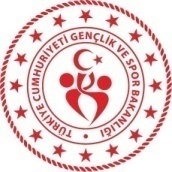 		KARABÜKGENÇLİK VE SPOR İL MÜDÜRLÜĞÜHAFTALIK SPOR FAALİYET PROGRAMIM. NoSAATSAATYERMÜSABAKANIN TÜRÜMÜSABAKANIN TÜRÜTAKIMLARTAKIMLARTAKIMLAR13 OCAK  2024 CUMARTESİ13 OCAK  2024 CUMARTESİ13 OCAK  2024 CUMARTESİ13 OCAK  2024 CUMARTESİ13 OCAK  2024 CUMARTESİ13 OCAK  2024 CUMARTESİ13 OCAK  2024 CUMARTESİ13 OCAK  2024 CUMARTESİ13 OCAK  2024 CUMARTESİ10.0010.00YENİMAHALLE SPOR SALONUOKUL SPORLARI YILDIZLAR JUDO İL BİRİNCİLİĞİOKUL SPORLARI YILDIZLAR JUDO İL BİRİNCİLİĞİOKUL SPORLARI YILDIZLAR JUDO İL BİRİNCİLİĞİOKUL SPORLARI YILDIZLAR JUDO İL BİRİNCİLİĞİOKUL SPORLARI YILDIZLAR JUDO İL BİRİNCİLİĞİ10.3013.3010.3013.30MERKEZ SPOR SALONUTÜRKİYE SPORTİF YETENEK TARAMASI VE SPORA YÖNLENDİRME PROGRAMITÜRKİYE SPORTİF YETENEK TARAMASI VE SPORA YÖNLENDİRME PROGRAMITÜRKİYE SPORTİF YETENEK TARAMASI VE SPORA YÖNLENDİRME PROGRAMITÜRKİYE SPORTİF YETENEK TARAMASI VE SPORA YÖNLENDİRME PROGRAMITÜRKİYE SPORTİF YETENEK TARAMASI VE SPORA YÖNLENDİRME PROGRAMI11.0014.0011.0014.00SAFRANBOLU SPOR SALONUTÜRKİYE SPORTİF YETENEK TARAMASI VE SPORA YÖNLENDİRME PROGRAMITÜRKİYE SPORTİF YETENEK TARAMASI VE SPORA YÖNLENDİRME PROGRAMITÜRKİYE SPORTİF YETENEK TARAMASI VE SPORA YÖNLENDİRME PROGRAMITÜRKİYE SPORTİF YETENEK TARAMASI VE SPORA YÖNLENDİRME PROGRAMITÜRKİYE SPORTİF YETENEK TARAMASI VE SPORA YÖNLENDİRME PROGRAMI13.3013.30ONUR FUTBOL SAHASIU14 LİGİU14 LİGİKARABÜK GENÇLİK SPORKARABÜK GENÇLİK SPORKAPULLU FK13.3013.305000 EVLER FUTBOL SAHASIU14 LİGİU14 LİGİBEŞBİNEVLERGÜCÜ SPOR BEŞBİNEVLERGÜCÜ SPOR SAFRANBOLU SPOR15.3015.305000 EVLER FUTBOL SAHASIU14 LİGİU14 LİGİ5000 EVLERSPOR5000 EVLERSPORKARABÜK YURDUM SPOR14 OCAK 2024 PAZAR14 OCAK 2024 PAZAR14 OCAK 2024 PAZAR14 OCAK 2024 PAZAR14 OCAK 2024 PAZAR14 OCAK 2024 PAZAR14 OCAK 2024 PAZAR14 OCAK 2024 PAZAR14 OCAK 2024 PAZAR10.0010.00YENİMAHALLE SPOR SALONUOKUL SPORLARI KÜÇÜKLER KARATE İL BİRİNCİLİĞİOKUL SPORLARI KÜÇÜKLER KARATE İL BİRİNCİLİĞİOKUL SPORLARI KÜÇÜKLER KARATE İL BİRİNCİLİĞİOKUL SPORLARI KÜÇÜKLER KARATE İL BİRİNCİLİĞİOKUL SPORLARI KÜÇÜKLER KARATE İL BİRİNCİLİĞİ10.3013.3010.3013.30MERKEZ SPOR SALONUTÜRKİYE SPORTİF YETENEK TARAMASI VE SPORA YÖNLENDİRME PROGRAMITÜRKİYE SPORTİF YETENEK TARAMASI VE SPORA YÖNLENDİRME PROGRAMITÜRKİYE SPORTİF YETENEK TARAMASI VE SPORA YÖNLENDİRME PROGRAMITÜRKİYE SPORTİF YETENEK TARAMASI VE SPORA YÖNLENDİRME PROGRAMITÜRKİYE SPORTİF YETENEK TARAMASI VE SPORA YÖNLENDİRME PROGRAMI11.0014.0011.0014.00SAFRANBOLU SPOR SALONUTÜRKİYE SPORTİF YETENEK TARAMASI VE SPORA YÖNLENDİRME PROGRAMITÜRKİYE SPORTİF YETENEK TARAMASI VE SPORA YÖNLENDİRME PROGRAMITÜRKİYE SPORTİF YETENEK TARAMASI VE SPORA YÖNLENDİRME PROGRAMITÜRKİYE SPORTİF YETENEK TARAMASI VE SPORA YÖNLENDİRME PROGRAMITÜRKİYE SPORTİF YETENEK TARAMASI VE SPORA YÖNLENDİRME PROGRAMI12.0012.00ONUR FUTBOL SAHASIKADINLAR FUTBOL 2. LİGİKADINLAR FUTBOL 2. LİGİKARABÜK GENÇLERBİRLİĞİKARABÜK GENÇLERBİRLİĞİRUSUMAT-4 GENÇLİK VE SPOR13.0013.00YENİMAHALLE SPOR SALONUTEKERLEKLİ SANDALYE BASKETBOL SÜPER LİGİTEKERLEKLİ SANDALYE BASKETBOL SÜPER LİGİDEMİR KARTAL GSKDEMİR KARTAL GSKGAZİŞEHİR GAZİANTEP13.0013.005000 EVLER FUTBOL SAHASIU18 LİGİU18 LİGİASD EFLANİSPORASD EFLANİSPORKARABÜK BULAK SPOR14.3014.30ONUR FUTBOL SAHASIU16 LİGİ (A)U16 LİGİ (A)KARABÜK GENÇLİK SPORKARABÜK GENÇLİK SPOR100.YIL SOĞUKSU SPOR 15.3015.30SAFRANBOLU FUTBOL SAHASIU16 LİGİ (B)U16 LİGİ (B)KARABÜK İDMAN YURDUKARABÜK İDMAN YURDUBEŞBİNEVLERGÜCÜ SPOR16.0016.005000 EVLER FUTBOL SAHASIU16 LİGİ (B)U16 LİGİ (B)KARABÜK BULAK SPORKARABÜK BULAK SPORSAFRANBOLU SPOR20.0020.00MERKEZ SPOR SALONUVETERANLAR BASKETBOL LİGİVETERANLAR BASKETBOL LİGİNEW CITYNEW CITYKBA15 OCAK  2024 PAZARTESİ15 OCAK  2024 PAZARTESİ15 OCAK  2024 PAZARTESİ15 OCAK  2024 PAZARTESİ15 OCAK  2024 PAZARTESİ15 OCAK  2024 PAZARTESİ15 OCAK  2024 PAZARTESİ15 OCAK  2024 PAZARTESİ15 OCAK  2024 PAZARTESİ11.0011.00YENİMAHALLE SPOR SALONUOKUL SPORLARI BASKETBOL GENÇLER A GRUBU (KIZ) MÜSABAKALARIOKUL SPORLARI BASKETBOL GENÇLER A GRUBU (KIZ) MÜSABAKALARIOKUL SPORLARI BASKETBOL GENÇLER A GRUBU (KIZ) MÜSABAKALARIOKUL SPORLARI BASKETBOL GENÇLER A GRUBU (KIZ) MÜSABAKALARIOKUL SPORLARI BASKETBOL GENÇLER A GRUBU (KIZ) MÜSABAKALARI11.0011.00MERKEZ SPOR SALONUOKUL SPORLARI BASKETBOL GENÇLER A GRUBU (ERKEK) MÜSABAKALARIOKUL SPORLARI BASKETBOL GENÇLER A GRUBU (ERKEK) MÜSABAKALARIOKUL SPORLARI BASKETBOL GENÇLER A GRUBU (ERKEK) MÜSABAKALARIOKUL SPORLARI BASKETBOL GENÇLER A GRUBU (ERKEK) MÜSABAKALARIOKUL SPORLARI BASKETBOL GENÇLER A GRUBU (ERKEK) MÜSABAKALARI17.0017.00SAFRANBOLU SPOR SALONUYEREL LİG KÜÇÜK KIZLAR VOLEYBOL İL BİRİNCİLİĞİYEREL LİG KÜÇÜK KIZLAR VOLEYBOL İL BİRİNCİLİĞİKARABÜK DEMİR ÇELİK LİSESİ KARABÜK DEMİR ÇELİK LİSESİ SAFRANBOLU GENÇLİK MERKEZİ A18.3018.30SAFRANBOLU SPOR SALONUYEREL LİG KÜÇÜK KIZLAR VOLEYBOL İL BİRİNCİLİĞİYEREL LİG KÜÇÜK KIZLAR VOLEYBOL İL BİRİNCİLİĞİSAFRANBOLU ATATÜRK ANADOLU LİSESİSAFRANBOLU ATATÜRK ANADOLU LİSESİYURDUM SPOR16 OCAK  2024 SALI16 OCAK  2024 SALI16 OCAK  2024 SALI16 OCAK  2024 SALI16 OCAK  2024 SALI16 OCAK  2024 SALI16 OCAK  2024 SALI16 OCAK  2024 SALI16 OCAK  2024 SALI10.0010.00YENİMAHALLE SPOR SALONUOKUL SPORLARI BASKETBOL GENÇLER A GRUBU (KIZ) MÜSABAKALARIOKUL SPORLARI BASKETBOL GENÇLER A GRUBU (KIZ) MÜSABAKALARIOKUL SPORLARI BASKETBOL GENÇLER A GRUBU (KIZ) MÜSABAKALARIOKUL SPORLARI BASKETBOL GENÇLER A GRUBU (KIZ) MÜSABAKALARIOKUL SPORLARI BASKETBOL GENÇLER A GRUBU (KIZ) MÜSABAKALARI10.0010.00MERKEZ SPOR SALONUOKUL SPORLARI BASKETBOL GENÇLER A GRUBU (ERKEK) MÜSABAKALARIOKUL SPORLARI BASKETBOL GENÇLER A GRUBU (ERKEK) MÜSABAKALARIOKUL SPORLARI BASKETBOL GENÇLER A GRUBU (ERKEK) MÜSABAKALARIOKUL SPORLARI BASKETBOL GENÇLER A GRUBU (ERKEK) MÜSABAKALARIOKUL SPORLARI BASKETBOL GENÇLER A GRUBU (ERKEK) MÜSABAKALARI17.0017.00SAFRANBOLU SPOR SALONUYEREL LİG KÜÇÜK KIZLAR VOLEYBOL İL BİRİNCİLİĞİYEREL LİG KÜÇÜK KIZLAR VOLEYBOL İL BİRİNCİLİĞİKARABÜK GENÇLİK SPORKARABÜK GENÇLİK SPORSAFRANBOLU GENÇLİK MERKEZİ B18.3018.30SAFRANBOLU SPOR SALONUYEREL LİG KÜÇÜK KIZLAR VOLEYBOL İL BİRİNCİLİĞİYEREL LİG KÜÇÜK KIZLAR VOLEYBOL İL BİRİNCİLİĞİSAFRANBOLU ATATÜRK ANADOLU LİSESİSAFRANBOLU ATATÜRK ANADOLU LİSESİSAFRANBOLU GENÇLİK MERKEZİ A17 OCAK  2024 ÇARŞAMBA17 OCAK  2024 ÇARŞAMBA17 OCAK  2024 ÇARŞAMBA17 OCAK  2024 ÇARŞAMBA17 OCAK  2024 ÇARŞAMBA17 OCAK  2024 ÇARŞAMBA17 OCAK  2024 ÇARŞAMBA17 OCAK  2024 ÇARŞAMBA17 OCAK  2024 ÇARŞAMBA10.0010.00YENİMAHALLE SPOR SALONUOKUL SPORLARI BASKETBOL GENÇLER A GRUBU (KIZ) MÜSABAKALARIOKUL SPORLARI BASKETBOL GENÇLER A GRUBU (KIZ) MÜSABAKALARIOKUL SPORLARI BASKETBOL GENÇLER A GRUBU (KIZ) MÜSABAKALARIOKUL SPORLARI BASKETBOL GENÇLER A GRUBU (KIZ) MÜSABAKALARIOKUL SPORLARI BASKETBOL GENÇLER A GRUBU (KIZ) MÜSABAKALARI10.0010.00MERKEZ SPOR SALONUOKUL SPORLARI BASKETBOL GENÇLER A GRUBU (ERKEK) MÜSABAKALARIOKUL SPORLARI BASKETBOL GENÇLER A GRUBU (ERKEK) MÜSABAKALARIOKUL SPORLARI BASKETBOL GENÇLER A GRUBU (ERKEK) MÜSABAKALARIOKUL SPORLARI BASKETBOL GENÇLER A GRUBU (ERKEK) MÜSABAKALARIOKUL SPORLARI BASKETBOL GENÇLER A GRUBU (ERKEK) MÜSABAKALARI12.3012.30SAFRANBOLU ATLETİZM PİSTİTURKCELL TÜRKİYE U14-U16 SALON ATLETİZM ŞAMPİYONASI İL SEÇMELERİTURKCELL TÜRKİYE U14-U16 SALON ATLETİZM ŞAMPİYONASI İL SEÇMELERİTURKCELL TÜRKİYE U14-U16 SALON ATLETİZM ŞAMPİYONASI İL SEÇMELERİTURKCELL TÜRKİYE U14-U16 SALON ATLETİZM ŞAMPİYONASI İL SEÇMELERİTURKCELL TÜRKİYE U14-U16 SALON ATLETİZM ŞAMPİYONASI İL SEÇMELERİ17.0017.00YENİMAHALLE SPOR SALONUGENÇLER TÜRKİYE ŞAMPİYONASI BOKS İL SEÇMELERİGENÇLER TÜRKİYE ŞAMPİYONASI BOKS İL SEÇMELERİGENÇLER TÜRKİYE ŞAMPİYONASI BOKS İL SEÇMELERİGENÇLER TÜRKİYE ŞAMPİYONASI BOKS İL SEÇMELERİGENÇLER TÜRKİYE ŞAMPİYONASI BOKS İL SEÇMELERİ17.0017.00SAFRANBOLU SPOR SALONUYEREL LİG KÜÇÜK KIZLAR VOLEYBOL İL BİRİNCİLİĞİYEREL LİG KÜÇÜK KIZLAR VOLEYBOL İL BİRİNCİLİĞİYURDUM SPORYURDUM SPORKARABÜK DEMİR ÇELİK LİSESİ18.3018.30SAFRANBOLU SPOR SALONUYEREL LİG KÜÇÜK KIZLAR VOLEYBOL İL BİRİNCİLİĞİYEREL LİG KÜÇÜK KIZLAR VOLEYBOL İL BİRİNCİLİĞİSAFRANBOLU GENÇLİK MERKEZİ BSAFRANBOLU GENÇLİK MERKEZİ BKARABÜK GÜCÜ18 OCAK 2024 PERŞEMBE18 OCAK 2024 PERŞEMBE18 OCAK 2024 PERŞEMBE18 OCAK 2024 PERŞEMBE18 OCAK 2024 PERŞEMBE18 OCAK 2024 PERŞEMBE18 OCAK 2024 PERŞEMBE18 OCAK 2024 PERŞEMBE18 OCAK 2024 PERŞEMBE10.0010.00YENİMAHALLE SPOR SALONUOKUL SPORLARI BASKETBOL GENÇLER A GRUBU (KIZ) MÜSABAKALARIOKUL SPORLARI BASKETBOL GENÇLER A GRUBU (KIZ) MÜSABAKALARIOKUL SPORLARI BASKETBOL GENÇLER A GRUBU (KIZ) MÜSABAKALARIOKUL SPORLARI BASKETBOL GENÇLER A GRUBU (KIZ) MÜSABAKALARIOKUL SPORLARI BASKETBOL GENÇLER A GRUBU (KIZ) MÜSABAKALARI10.0010.00MERKEZ SPOR SALONUOKUL SPORLARI BASKETBOL GENÇLER A GRUBU (ERKEK) MÜSABAKALARIOKUL SPORLARI BASKETBOL GENÇLER A GRUBU (ERKEK) MÜSABAKALARIOKUL SPORLARI BASKETBOL GENÇLER A GRUBU (ERKEK) MÜSABAKALARIOKUL SPORLARI BASKETBOL GENÇLER A GRUBU (ERKEK) MÜSABAKALARIOKUL SPORLARI BASKETBOL GENÇLER A GRUBU (ERKEK) MÜSABAKALARI12.3012.30SAFRANBOLU ATLETİZM PİSTİTURKCELL TÜRKİYE U14-U16 SALON ATLETİZM ŞAMPİYONASI İL SEÇMELERİTURKCELL TÜRKİYE U14-U16 SALON ATLETİZM ŞAMPİYONASI İL SEÇMELERİTURKCELL TÜRKİYE U14-U16 SALON ATLETİZM ŞAMPİYONASI İL SEÇMELERİTURKCELL TÜRKİYE U14-U16 SALON ATLETİZM ŞAMPİYONASI İL SEÇMELERİTURKCELL TÜRKİYE U14-U16 SALON ATLETİZM ŞAMPİYONASI İL SEÇMELERİ17.0017.00SAFRANBOLU SPOR SALONUYEREL LİG KÜÇÜK KIZLAR VOLEYBOL İL BİRİNCİLİĞİYEREL LİG KÜÇÜK KIZLAR VOLEYBOL İL BİRİNCİLİĞİYURDUM SPORYURDUM SPORSAFRANBOLU GENÇLİK MERKEZİ A20.0020.00MERKEZ SPOR SALONUVETERANLAR BASKETBOL LİGİVETERANLAR BASKETBOL LİGİKRBKKRBKOLD BOYS19 OCAK 2024 CUMA19 OCAK 2024 CUMA19 OCAK 2024 CUMA19 OCAK 2024 CUMA19 OCAK 2024 CUMA19 OCAK 2024 CUMA19 OCAK 2024 CUMA19 OCAK 2024 CUMA19 OCAK 2024 CUMA17.00SAFRANBOLU SPOR SALONUSAFRANBOLU SPOR SALONUSAFRANBOLU SPOR SALONUYEREL LİG KÜÇÜK KIZLAR VOLEYBOL İL BİRİNCİLİĞİKARABÜK DEMİR ÇELİK LİSESİSAFRANBOLU ATATÜRK ANADOLU LİSESİSAFRANBOLU ATATÜRK ANADOLU LİSESİ18.30SAFRANBOLU SPOR SALONUSAFRANBOLU SPOR SALONUSAFRANBOLU SPOR SALONUYEREL LİG KÜÇÜK KIZLAR VOLEYBOL İL BİRİNCİLİĞİKARABÜKGÜCÜKARABÜK GENÇLİK SPORKARABÜK GENÇLİK SPOR